Тажибаева Гульнар Жаксылыковна Шымкент қаласы№27 «Мәртөбе» жалпы орта мектебіорыс тілі және әдебиеті пәні мұғаліміДикие животныеКоличество присутствующих: 14Количество отсутствующих:-Количество присутствующих: 14Количество отсутствующих:-Количество присутствующих: 14Количество отсутствующих:-Дата: Дата: Дата: Дата: Количество присутствующих: 14Количество отсутствующих:-Количество присутствующих: 14Количество отсутствующих:-Количество присутствующих: 14Количество отсутствующих:-Класс: 1 Класс: 1 Класс: 1 Класс: 1 Количество присутствующих: 14Количество отсутствующих:-Количество присутствующих: 14Количество отсутствующих:-Количество присутствующих: 14Количество отсутствующих:-Цели обучения, которые достигаются на данном  уроке (ссылка на учебную программу)Цели обучения, которые достигаются на данном  уроке (ссылка на учебную программу)1.3.3.1 распознавать тексты разных жанров (стихотворение, сказка, загадка)1.3.4.1 задавать простые вопросы к тексту или иллюстрации с помощью учителя1.3.3.1 распознавать тексты разных жанров (стихотворение, сказка, загадка)1.3.4.1 задавать простые вопросы к тексту или иллюстрации с помощью учителя1.3.3.1 распознавать тексты разных жанров (стихотворение, сказка, загадка)1.3.4.1 задавать простые вопросы к тексту или иллюстрации с помощью учителя1.3.3.1 распознавать тексты разных жанров (стихотворение, сказка, загадка)1.3.4.1 задавать простые вопросы к тексту или иллюстрации с помощью учителя1.3.3.1 распознавать тексты разных жанров (стихотворение, сказка, загадка)1.3.4.1 задавать простые вопросы к тексту или иллюстрации с помощью учителяЦели урокаЦели урока1.3.3.1 распознавать тексты разных жанров (стихотворение, сказка, загадка)1.3.4.1 задавать простые вопросы к тексту или иллюстрации с помощью учителя1.3.3.1 распознавать тексты разных жанров (стихотворение, сказка, загадка)1.3.4.1 задавать простые вопросы к тексту или иллюстрации с помощью учителя1.3.3.1 распознавать тексты разных жанров (стихотворение, сказка, загадка)1.3.4.1 задавать простые вопросы к тексту или иллюстрации с помощью учителя1.3.3.1 распознавать тексты разных жанров (стихотворение, сказка, загадка)1.3.4.1 задавать простые вопросы к тексту или иллюстрации с помощью учителя1.3.3.1 распознавать тексты разных жанров (стихотворение, сказка, загадка)1.3.4.1 задавать простые вопросы к тексту или иллюстрации с помощью учителяКритерии успехаКритерии успеха-понимать слова по теме;-понимать содержание текста;-понимать слова по теме;-понимать содержание текста;-понимать слова по теме;-понимать содержание текста;-понимать слова по теме;-понимать содержание текста;-понимать слова по теме;-понимать содержание текста;Межпредметные связиМежпредметные связиРаздел связан с предметами «Познание мира», «Казахский язык», «Искусство».Раздел связан с предметами «Познание мира», «Казахский язык», «Искусство».Раздел связан с предметами «Познание мира», «Казахский язык», «Искусство».Раздел связан с предметами «Познание мира», «Казахский язык», «Искусство».Раздел связан с предметами «Познание мира», «Казахский язык», «Искусство».Предварительные знанияПредварительные знанияУчащиеся должны знать слова и фразы по теме.Учащиеся должны знать слова и фразы по теме.Учащиеся должны знать слова и фразы по теме.Учащиеся должны знать слова и фразы по теме.Учащиеся должны знать слова и фразы по теме.Ход урокаХод урокаХод урокаХод урокаХод урокаХод урокаХод урокаЗапланированные этапы урокаЗапланированная деятельность на уроке Запланированная деятельность на уроке Запланированная деятельность на уроке Запланированная деятельность на уроке Запланированная деятельность на уроке РесурсыНачало урока10 минут Приветствие.Деление на группы посредством стикеровАктивити. «Игра с фишками» Называют известных им домашних и диких животных. Просмотр видеоролика отрывок из мультфильма. Задание: первая группа определяет тему и пересказывает увиденное.Вторая группа участвует в диалоге «Зоопарк»Приветствие.Деление на группы посредством стикеровАктивити. «Игра с фишками» Называют известных им домашних и диких животных. Просмотр видеоролика отрывок из мультфильма. Задание: первая группа определяет тему и пересказывает увиденное.Вторая группа участвует в диалоге «Зоопарк»Приветствие.Деление на группы посредством стикеровАктивити. «Игра с фишками» Называют известных им домашних и диких животных. Просмотр видеоролика отрывок из мультфильма. Задание: первая группа определяет тему и пересказывает увиденное.Вторая группа участвует в диалоге «Зоопарк»Приветствие.Деление на группы посредством стикеровАктивити. «Игра с фишками» Называют известных им домашних и диких животных. Просмотр видеоролика отрывок из мультфильма. Задание: первая группа определяет тему и пересказывает увиденное.Вторая группа участвует в диалоге «Зоопарк»Приветствие.Деление на группы посредством стикеровАктивити. «Игра с фишками» Называют известных им домашних и диких животных. Просмотр видеоролика отрывок из мультфильма. Задание: первая группа определяет тему и пересказывает увиденное.Вторая группа участвует в диалоге «Зоопарк»стикерыфишкивидеороликСередина урока 15 минут№1  Посмотри на рисунок и послушай, кто живет в лесу.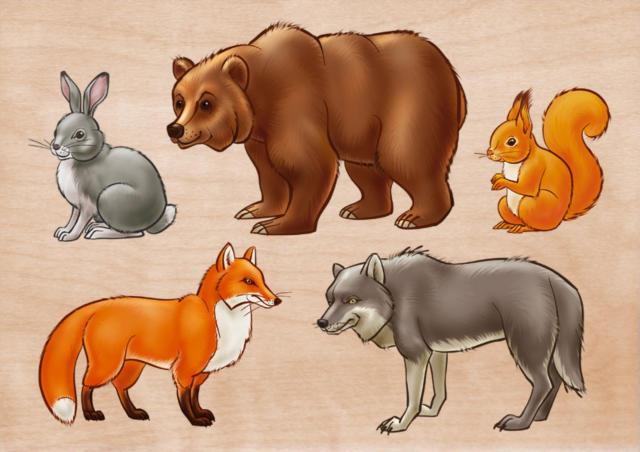 №2,3,4,5Работа с учебником. По картинкам прослушать и рассказать, что делают животные.Ребята назовите птиц?Гусь – это и домашняя и дикая птица.Нарисуй в воздухе букву Г.Запись в тетрадях.Выучить двустишье:-Буква Г как уголок, Проще некуда урок.Дескрипторы: Кто назовет 5 животных  на букву Г, тот получает 5 б,назовет 4 слова на букву Г, тот получает 4 б, назовет 3 слова на букву Г, тот получает 3 б.(гепард, гиена, гипопотам, голубь и др.)№1  Посмотри на рисунок и послушай, кто живет в лесу.№2,3,4,5Работа с учебником. По картинкам прослушать и рассказать, что делают животные.Ребята назовите птиц?Гусь – это и домашняя и дикая птица.Нарисуй в воздухе букву Г.Запись в тетрадях.Выучить двустишье:-Буква Г как уголок, Проще некуда урок.Дескрипторы: Кто назовет 5 животных  на букву Г, тот получает 5 б,назовет 4 слова на букву Г, тот получает 4 б, назовет 3 слова на букву Г, тот получает 3 б.(гепард, гиена, гипопотам, голубь и др.)№1  Посмотри на рисунок и послушай, кто живет в лесу.№2,3,4,5Работа с учебником. По картинкам прослушать и рассказать, что делают животные.Ребята назовите птиц?Гусь – это и домашняя и дикая птица.Нарисуй в воздухе букву Г.Запись в тетрадях.Выучить двустишье:-Буква Г как уголок, Проще некуда урок.Дескрипторы: Кто назовет 5 животных  на букву Г, тот получает 5 б,назовет 4 слова на букву Г, тот получает 4 б, назовет 3 слова на букву Г, тот получает 3 б.(гепард, гиена, гипопотам, голубь и др.)№1  Посмотри на рисунок и послушай, кто живет в лесу.№2,3,4,5Работа с учебником. По картинкам прослушать и рассказать, что делают животные.Ребята назовите птиц?Гусь – это и домашняя и дикая птица.Нарисуй в воздухе букву Г.Запись в тетрадях.Выучить двустишье:-Буква Г как уголок, Проще некуда урок.Дескрипторы: Кто назовет 5 животных  на букву Г, тот получает 5 б,назовет 4 слова на букву Г, тот получает 4 б, назовет 3 слова на букву Г, тот получает 3 б.(гепард, гиена, гипопотам, голубь и др.)№1  Посмотри на рисунок и послушай, кто живет в лесу.№2,3,4,5Работа с учебником. По картинкам прослушать и рассказать, что делают животные.Ребята назовите птиц?Гусь – это и домашняя и дикая птица.Нарисуй в воздухе букву Г.Запись в тетрадях.Выучить двустишье:-Буква Г как уголок, Проще некуда урок.Дескрипторы: Кто назовет 5 животных  на букву Г, тот получает 5 б,назовет 4 слова на букву Г, тот получает 4 б, назовет 3 слова на букву Г, тот получает 3 б.(гепард, гиена, гипопотам, голубь и др.)Электронные учебникиРазминка5 минутМышонку шепчет мышь: Ты всё ещё шуршишь? Мышонок шепчет мыши: Шуршать я буду тише.***Сев в такси, спросила такса:«За проезд какая такса?»А таксист ответил так:«Возим такс мы просто так-с».***Купили кapaкaтице кpужевное плaтьице… Ходит кapaкaтицa, хвaстaется плaтьицем.Мышонку шепчет мышь: Ты всё ещё шуршишь? Мышонок шепчет мыши: Шуршать я буду тише.***Сев в такси, спросила такса:«За проезд какая такса?»А таксист ответил так:«Возим такс мы просто так-с».***Купили кapaкaтице кpужевное плaтьице… Ходит кapaкaтицa, хвaстaется плaтьицем.Мышонку шепчет мышь: Ты всё ещё шуршишь? Мышонок шепчет мыши: Шуршать я буду тише.***Сев в такси, спросила такса:«За проезд какая такса?»А таксист ответил так:«Возим такс мы просто так-с».***Купили кapaкaтице кpужевное плaтьице… Ходит кapaкaтицa, хвaстaется плaтьицем.Мышонку шепчет мышь: Ты всё ещё шуршишь? Мышонок шепчет мыши: Шуршать я буду тише.***Сев в такси, спросила такса:«За проезд какая такса?»А таксист ответил так:«Возим такс мы просто так-с».***Купили кapaкaтице кpужевное плaтьице… Ходит кapaкaтицa, хвaстaется плaтьицем.Мышонку шепчет мышь: Ты всё ещё шуршишь? Мышонок шепчет мыши: Шуршать я буду тише.***Сев в такси, спросила такса:«За проезд какая такса?»А таксист ответил так:«Возим такс мы просто так-с».***Купили кapaкaтице кpужевное плaтьице… Ходит кapaкaтицa, хвaстaется плaтьицем.https://infourok.ru/material.html?mid=115733Конец урока10 минутПодведение итогов. Рефлексия «Радуга»Семь цветов радуги – семь оценок дела или учебного цикла.Каждая группа или участники выставляют в цвете свои оценки – прикрепляют бумажные полоски на трафарет радуги.Подведение итогов. Рефлексия «Радуга»Семь цветов радуги – семь оценок дела или учебного цикла.Каждая группа или участники выставляют в цвете свои оценки – прикрепляют бумажные полоски на трафарет радуги.Подведение итогов. Рефлексия «Радуга»Семь цветов радуги – семь оценок дела или учебного цикла.Каждая группа или участники выставляют в цвете свои оценки – прикрепляют бумажные полоски на трафарет радуги.Подведение итогов. Рефлексия «Радуга»Семь цветов радуги – семь оценок дела или учебного цикла.Каждая группа или участники выставляют в цвете свои оценки – прикрепляют бумажные полоски на трафарет радуги.Подведение итогов. Рефлексия «Радуга»Семь цветов радуги – семь оценок дела или учебного цикла.Каждая группа или участники выставляют в цвете свои оценки – прикрепляют бумажные полоски на трафарет радуги.РефлексияДифференциация – каким образом Вы планируете оказать больше поддержки? Какие задачи Вы планируете поставить перед более способными учащимися?Дифференциация – каким образом Вы планируете оказать больше поддержки? Какие задачи Вы планируете поставить перед более способными учащимися?Дифференциация – каким образом Вы планируете оказать больше поддержки? Какие задачи Вы планируете поставить перед более способными учащимися?Оценивание – как Вы планируете проверить уровень усвоения материала учащимися?Оценивание – как Вы планируете проверить уровень усвоения материала учащимися?Дополнительная информацияДополнительная информацияМежучебные связи
Проверка соблюдения правил охраны здоровья и безопасности
ИКТ связи
Связи значенийМежучебные связи
Проверка соблюдения правил охраны здоровья и безопасности
ИКТ связи
Связи значений